Perėjimas prie nuotolinio mokymosi: 5 dienų vadovas mokyklų vadovamsGreitai pritaikykite mokyklų sistemas prie nuotolinio mokymosi naudodami „Microsoft Education“ išteklius. Nors pedagogų ir moksleivių ryšiai tarp fizinės klasės ir asmeninių ryšių nėra lygiaverčiai, „Office 365“, „Microsoft Teams for Education“ ir kitos programos, tokios kaip „Flipgrid“, gali įgalinti nuotolinius ryšius ir pagrindinius mokymosi rezultatus, kai fizinė klasė nėra išeitis.„Office 365“ ir „Teams“ gali padėti užpildyti pedagogų, moksleivių, tėvų ir globėjų bendravimo atotrūkį, įgalindami virtualias klases ir prieigą prie užduočių, naudodamiesi namų įrenginiais. Mes sukūrėme trijų etapų metodą mokyklų vadovams ir IT administratoriams, kad padėtume mokykloms pereiti prie šios saugios ir įtraukiančios nuotolinės aplinkos, apsaugančios visos mokyklos bendruomenės duomenis.Jau esate aprūpinę „Office 365“ nemokama paskyra? 1 etapą praleiskite ir imkitės 2 veiksmo.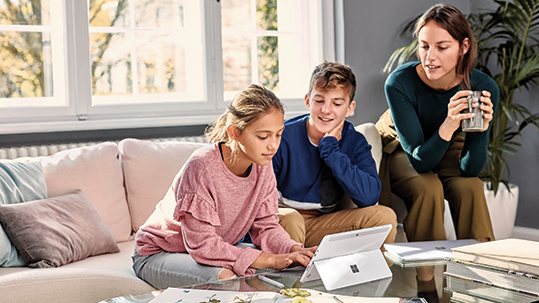 1 etapas (1-2 DIENA): sukurkite savo skaitmeninį pagrindą 1 žingsnis: Nustatykite pagrindinę komandą mokyklos auklėtojų kurie bus atsakingi už numatomų darbų grafiką, mokyklos poreikių suvestinę. Nubraižykite savo mokyklos perėjimo prie nuotolinio mokymosi aplinkos tvarkaraštį.Įsitikinkite, kad kiekvienas pedagogas turi visą reikiamą įrangą (laisvų rankų įrangą, įrenginį su įmontuotu vaizdo įrašu) mokyti ir valdyti internetinę klasę. Išplatinkite apklausą šeimoms, kad įvertintumėte namų įrenginių ir interneto prieigos poreikius. 2 žingsnis:  nustatykite „Office  365“ ir „Microsoft“ komandas.  Pasirūpinkite Office 365 aplinka. Norėdami  automatizuoti procesą , galite naudoti mokyklos duomenų sinchronizavimą (SDS). SDS sinchronizuoja mokyklos duomenis ir sąrašus iš jūsų mokyklos informacinės sistemos (SIS) su „Office 365“ arba Excel dokumente paruoštų sąrašų. Susikurkite „Teams “ komandas. Jei nenaudojate SDS, sukurkite kiekvienos klasės klasę savo mokykloje. Peržiūrėkite šią  geriausią „Teams“ ir kanalų sudarymo praktiką . Nustatykite internetinio bendradarbiavimo tarp moksleivių ir pedagogų saugumo politiką ir leidimus. Nuspręskite, ar dabartiniai jūsų skaitmeniniai įrankiai bus naudojami kartu su „Teams“, pavyzdžiui, jūsų mokymosi valdymo sistema. „Teams“ gali integruotis su kai kuriomis LMS, tokiomis kaip CANVAS. 3 žingsnis:  Sukurkite komunikaciją su moksleiviais, tėvais ir globėjais. Peržiūrėkite el. Pašto pavyzdžius, kuriuos mokykla gali naudoti pereidama prie nuotolinio mokymosi. Dalinkitės patarimais skirtiems tėvams ir globėjams.  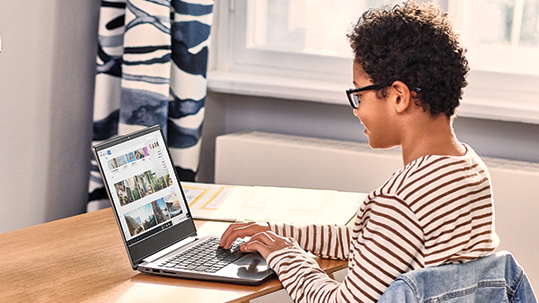 2 etapas (3-4 DIENA): apmokykite savo personalą ir moksleivius.4 žingsnis: sukurkite darbuotojų komandas ir organizuokite „Teams“ mokymus.Sudarykite administracijos „Teams“ komandą . Suplanuokite „Teams“ susitikimą su visa administracija. Supažindinkite pedagogus su „ Teams“ pagrindais, taip pat su šiuo išsamiu vadovu. Apžvelkite, kaip pateikti pagrindinius mokymo scenarijus „Teams“ aplikacijoje, pavyzdžiui: Bendravimas Pamokos  Moksleivių įsitraukimas Užduotys ir vertinimai Mažų grupių diskusija Darbo laikas  5 žingsnis: Pedagogai gali sudaryti ir struktūrizuoti savo „Teams“ klases pagal savo poreikius.Sukurkite kanalus moksleivių grupėms, temoms, pamokoms ar pagal Jūsų naudojamą mokymosi struktūrą. Pridėti pasirinktinius skirtukus į Bendrąjį kanalą, pridėkite trečių šalių reikalingus įrankius (Eduka, Kahoot ir kt.) Norėdami bendrinti tik skaitymo šaltinius su mokiniais, naudokite aplanką „Class Materials“ . Naudokite šabloną, kad nustatytumėte savo klasės užrašų knygelę, kurioje mokiniai turėtų savo asmeninę užrašų knygelės vietą, o pedagogai galėtų paskirstyti išteklius.6 žingsnis: Paruoškite moksleivius ir šeimas naudodamiesi „Office 365“ ir „Teams“ ištekliais.  Nusiųskite rekomendacijas šeimoms, kaip su savo vaiku naudotis dirbti nuotoliniu būdu. Bendrinkite moksleivių pagalbos centrą, kuriame moksleiviai gali pasiekti išteklius įvairiose „Office 365“ programose ir projekto scenarijuose.  Pagrindinių, kaip naudotis „Teams“ scenarijų apžvalgos su moksleiviais: Bendravimo ir pokalbių gairės „Teams“ struktūra ir išdėstymas  Prisijungimas prie klasės Užduočių pateikimas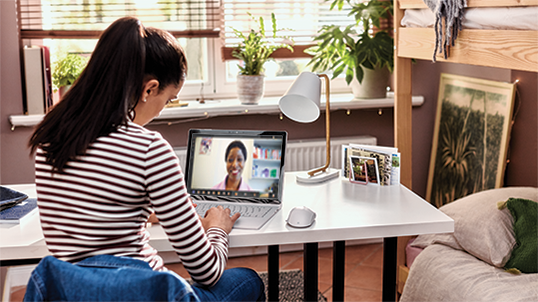 3 etapas (5+ DIENA): pradėkite vykdyti nuotolinius užsiėmimus7 žingsnis: sudarykite tvarkaraščius ir nuotolinės bendruomenės erdves.Administracijos darbo valandosPedagogų darbo valandos IT administratoriaus darbo laikas Suburkite visą mokyklos bendruomenę „Flipgrid“, ar kitoje naudojamoje platformoje. 8 žingsnis: Pridėkite duomenų analizės įrankiusMokytojai gali įdiegti „Class Insights“ skirtuką ir pasiekti grafikus bei kitus vizualiai atvaizduotus duomenis apie moksleivių klasių naudojimą „Teams“ platformoje.  9 žingsnis: Tęstinio mokymosi, bendradarbiavimo ir kiti mokymai Čia galite rasti papildomos medžiagos apie profesinį tobulėjimą „ Microsoft“ pedagogų centre.„Microsoft“ pedagogų centre raskite savarankiško mokymo ir profesinio tobulėjimo galimybes. Mokytojai, vadovai ir specialistai: Mokytojų rengimo paketai,  skirti visos sistemos mokymui, yra nemokami. Kurdami nuotolinio mokymosi strategiją ir įsisavindami „Office 365“ aplinką, palaikymą ir greitus atsakymus galite rasti visose švietimo programose apsilankę: support.office.com/education. https://www.microsoft.com/en-us/microsoft-365/blog/2018/05/08/announcing-microsoft-account-age-related-features/ 